№ п/п в Схеме№ лотаАдрес нестационарного торгового объекта (далее НТО) (при его наличии) или адресное обозначение места размещения НТО с указанием границ улиц, дорог, проездов, иных ориентиров (при наличии) Вид договора, заключенного (заключение которого возможно) в целях размещения НТОКадастровый номер земельного участка (при его наличии) или координаты характерных точек границ места размещения НТО или возможного места расположения НТОПлощадь земельного участка или места размещения НТО в здании, строении, сооружении, где расположен или где возможно расположить НТО Вид НТОСпециализация НТОСтоимость за 1 квадратный метр в месяц,
рублейСрок размещения  НТО (месяцев)Начальная цена (плата за право размещения нестационарных  торговых объектов),
рублейЗадаток в размере 50%
от начальной цены (плата за право размещения нестационарных  торговых 
объектов), рублей123456789101112*Формат размещения палатки  по лотам № 32-№ 37.  Цветовая гамма:  бело-голубой, Высота стен 1,8м, Высота в коньке 2,3м.  На дату заключения договора на право размещения НТО  обязательным условием является наличие у хозяйствующего субъекта палатки установленного  формата.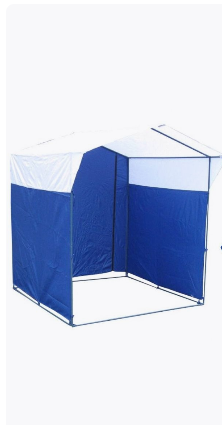 *Формат размещения палатки  по лотам № 32-№ 37.  Цветовая гамма:  бело-голубой, Высота стен 1,8м, Высота в коньке 2,3м.  На дату заключения договора на право размещения НТО  обязательным условием является наличие у хозяйствующего субъекта палатки установленного  формата.*Формат размещения палатки  по лотам № 32-№ 37.  Цветовая гамма:  бело-голубой, Высота стен 1,8м, Высота в коньке 2,3м.  На дату заключения договора на право размещения НТО  обязательным условием является наличие у хозяйствующего субъекта палатки установленного  формата.*Формат размещения палатки  по лотам № 32-№ 37.  Цветовая гамма:  бело-голубой, Высота стен 1,8м, Высота в коньке 2,3м.  На дату заключения договора на право размещения НТО  обязательным условием является наличие у хозяйствующего субъекта палатки установленного  формата.*Формат размещения палатки  по лотам № 32-№ 37.  Цветовая гамма:  бело-голубой, Высота стен 1,8м, Высота в коньке 2,3м.  На дату заключения договора на право размещения НТО  обязательным условием является наличие у хозяйствующего субъекта палатки установленного  формата.*Формат размещения палатки  по лотам № 32-№ 37.  Цветовая гамма:  бело-голубой, Высота стен 1,8м, Высота в коньке 2,3м.  На дату заключения договора на право размещения НТО  обязательным условием является наличие у хозяйствующего субъекта палатки установленного  формата.*Формат размещения палатки  по лотам № 32-№ 37.  Цветовая гамма:  бело-голубой, Высота стен 1,8м, Высота в коньке 2,3м.  На дату заключения договора на право размещения НТО  обязательным условием является наличие у хозяйствующего субъекта палатки установленного  формата.*Формат размещения палатки  по лотам № 32-№ 37.  Цветовая гамма:  бело-голубой, Высота стен 1,8м, Высота в коньке 2,3м.  На дату заключения договора на право размещения НТО  обязательным условием является наличие у хозяйствующего субъекта палатки установленного  формата.*Формат размещения палатки  по лотам № 32-№ 37.  Цветовая гамма:  бело-голубой, Высота стен 1,8м, Высота в коньке 2,3м.  На дату заключения договора на право размещения НТО  обязательным условием является наличие у хозяйствующего субъекта палатки установленного  формата.*Формат размещения палатки  по лотам № 32-№ 37.  Цветовая гамма:  бело-голубой, Высота стен 1,8м, Высота в коньке 2,3м.  На дату заключения договора на право размещения НТО  обязательным условием является наличие у хозяйствующего субъекта палатки установленного  формата.*Формат размещения палатки  по лотам № 32-№ 37.  Цветовая гамма:  бело-голубой, Высота стен 1,8м, Высота в коньке 2,3м.  На дату заключения договора на право размещения НТО  обязательным условием является наличие у хозяйствующего субъекта палатки установленного  формата.*Формат размещения палатки  по лотам № 32-№ 37.  Цветовая гамма:  бело-голубой, Высота стен 1,8м, Высота в коньке 2,3м.  На дату заключения договора на право размещения НТО  обязательным условием является наличие у хозяйствующего субъекта палатки установленного  формата.